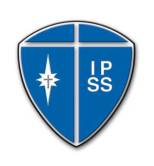 Régimen de correlatividades TECNICATURA EN ANÁLISIS Y DESARROLLO DE SOFTWARE Acordado institucionalmente el 6 de abril de 2017 a partir de la Res. N°0840/15 CGE.*Aprobada a mayo: hasta dos materias adeudadas. Regularizada para cursarAprobada para cursar *Aprobada para rendir finalSEGUNDO AÑOÉtica ProfesionalProblem. Sociales, Económicas y PolíticasTecnología de la Información--Problem. Sociales, Económicas y PolíticasTecnología de la InformaciónSEGUNDO AÑOMatemática IIMatemática I--Matemática ISEGUNDO AÑOInglés Técnico IIInglés Técnico I--Inglés Técnico ISEGUNDO AÑOAdministración y Gestión IIAdministración y Gestión I--Administración y Gestión ISEGUNDO AÑOAnálisis y Diseño de Sistemas ITecnología de la informaciónProgramación IBase de datos--Tecnología de la informaciónProgramación IBase de datosSEGUNDO AÑOProgramación IILógicaProgramación IBase de datos--LógicaProgramación IBase de datosSEGUNDO AÑOLegislación InformáticaProblem. Soc. Económ. y PolíticasTecnología de la InformaciónÉtica ProfesionalSEGUNDO AÑOSistemas Operativos y RedesTecnología de la InformaciónProgramación I--Tecnología de la InformaciónProgramación ISEGUNDO AÑOPráctica Profesionalizante II Programación IBase de datosPráct. Profesionalizante I--Programación IBase de datosPráct. Profesionalizante ISEGUNDO AÑOSeminario de integración fe, vida y cultura II----Seminario de integración fe, vida y cultura I TERCER AÑODerechos Humanos y CiudadaníaProblem. Soc. Económ. y Políticas. TERCER AÑOProbabilidad y EstadísticaMatemática IIMatemática IMatemática II TERCER AÑOProgramación Dispositivos MóvilesLógicaTecnología de la InformaciónProgramación IBase de datosLógicaTecnología de la InformaciónProgramación IBase de datos TERCER AÑOAnálisis y Diseño de Sistemas IIAnálisis y Diseño de Sistemas ITecnología de la InformaciónProgramación IBase de datosAnálisis y Diseño de Sistemas I TERCER AÑOProgramación IIIProgramación IILógicaProgramación IBase de datosProgramación II TERCER AÑOAuditoría de sistemasAnálisis y Diseño de Sistemas I--Análisis y Diseño de Sistemas I TERCER AÑOIngeniería de SoftwareAnálisis y Diseño de Sistemas IProgramación IIProgramación IAnálisis y Diseño de Sistemas IProgramación II TERCER AÑOPráctica Profesionalizante IIIAnálisis y Diseño de Sistemas IProgramación IIPráct. Profesionalizante IIProgramación IBase de datosAnálisis y Diseño de Sistemas IProgramación IIPráct. Profesionalizante II TERCER AÑOSeminario de integración fe, vida y cultura III----Seminario de integración fe, vida y cultura II